Feedbacks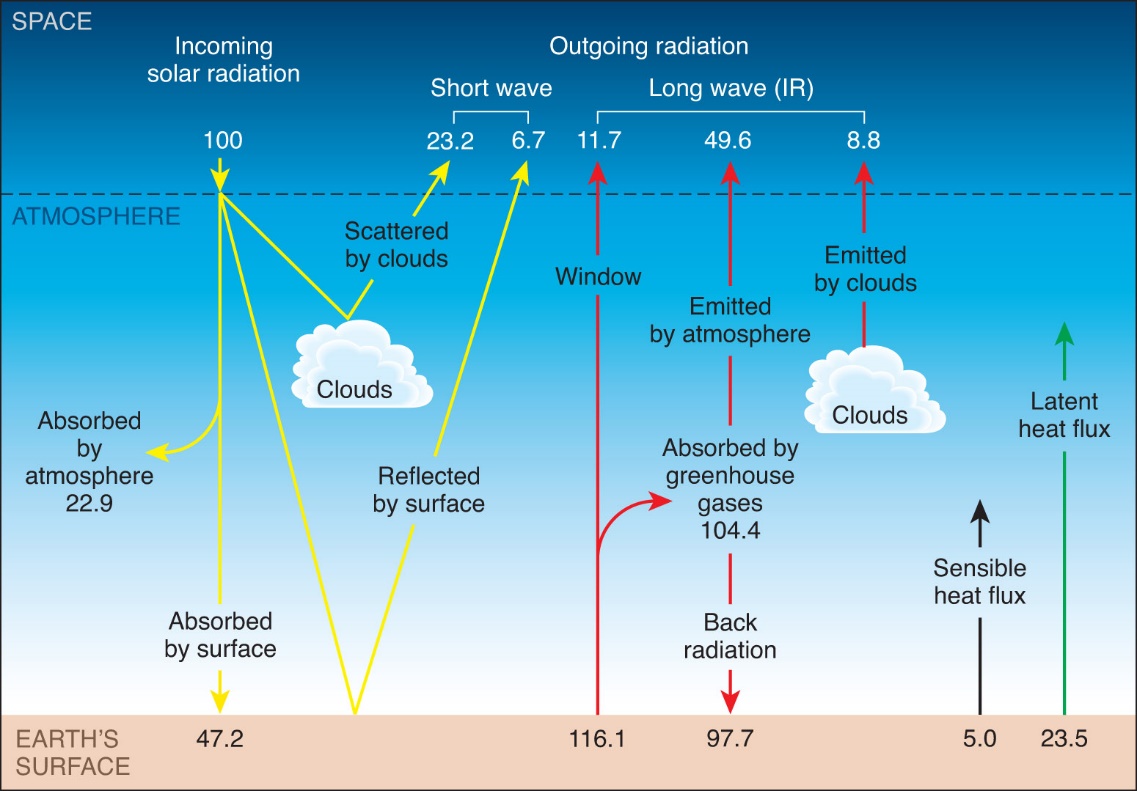    Annoying little ****er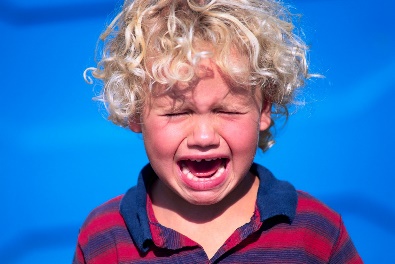 A feedback:          Stimulus                          response                       impact on the stimulusResponse 1 = slap the noisy little blighterStimulus (crying) - response (slap) -  stimulus  - response (slap more) -   stimulus     This is a  positive feedback (positive does not mean good )Response 2 = give the noisy little blighter a pineapple lumpStimulus             response (lolly)        stimulusA negative feedback Now lets think about climate / temperature feedbacks ?